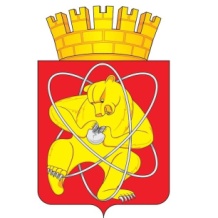 Городской округ «Закрытое административно – территориальное образование  Железногорск Красноярского края»АДМИНИСТРАЦИЯ ЗАТО г. ЖЕЛЕЗНОГОРСКРАСПОРЯЖЕНИЕ    31.05.2024						      	                                                      № 247прг. ЖелезногорскО присвоении  спортивных разрядовВ соответствии с Федеральным законом от 04.12.2007 № 329-ФЗ 
«О физической культуре и спорте в Российской Федерации», Федеральным законом от 06.10.2003 № 131-ФЗ «Об общих  принципах  организации  местного самоуправления в Российской Федерации», приказом Министерства спорта Российской Федерации от 19.12.2022 № 1255 
«Об  утверждении  положения о Единой всероссийской спортивной классификации», постановлением Администрации ЗАТО г. Железногорск от 23.09.2015 № 1538 «О присвоении спортивных разрядов», распоряжением Администрации ЗАТО г. Железногорск от 08.06.2023 № 290пр «О наделении полномочиями», руководствуясь Уставом ЗАТО Железногорск,Присвоить спортивные разряды согласно списку спортсменов 
по видам спорта на основании требований и нормативов Единой всероссийской спортивной классификации:1.1. Второй спортивный разряд (приложение № 1);1.2. Третий спортивный разряд (приложение № 2);2. Отделу общественных связей Администрации ЗАТО г. Железногорск 
(И.С. Архипова) разместить настоящее распоряжение на официальном 
сайте Администрации ЗАТО г. Железногорск в информационно-телекоммуникационной сети «Интернет».Контроль над исполнением настоящего распоряжения оставляю 
за собой. Настоящее распоряжение вступает в силу с момента его подписания. Исполняющий обязанностизаместителя Главы ЗАТО г. Железногорск	по социальным вопросам    			                                        Ю.А. ГрудининаПриложение № 1Приложение № 1к распоряжению Администрации  
ЗАТО г. Железногорскк распоряжению Администрации  
ЗАТО г. Железногорскот 31.05.2024 № 247прот 31.05.2024 № 247прСПИСОКСПИСОК спортсменов по виду спорта, выполнивших второй спортивный разряд, на основании требований и нормативов Единой всероссийской спортивной классификации спортсменов по виду спорта, выполнивших второй спортивный разряд, на основании требований и нормативов Единой всероссийской спортивной классификации спортсменов по виду спорта, выполнивших второй спортивный разряд, на основании требований и нормативов Единой всероссийской спортивной классификации спортсменов по виду спорта, выполнивших второй спортивный разряд, на основании требований и нормативов Единой всероссийской спортивной классификации спортсменов по виду спорта, выполнивших второй спортивный разряд, на основании требований и нормативов Единой всероссийской спортивной классификации№Фамилия, имя, отчествоОрганизацияТренерРезультатыПУЛЕВАЯ СТРЕЛЬБАПУЛЕВАЯ СТРЕЛЬБАПУЛЕВАЯ СТРЕЛЬБАПУЛЕВАЯ СТРЕЛЬБАПУЛЕВАЯ СТРЕЛЬБА1Ващекина 
Мария ВалерьевнаМБУ ДО СШ № 1Федулова С.С.ЧРпПС, п/п, 10 м, 40 выстрелов, 347 очков2Петров
Алексей АлександровичМБУ ДО СШ № 1Федулова С.С.ЧРпПС, п/п, 10 м, 40 выстрелов, 356 очков3Печенев
Сергей АндреевичМБУ ДО СШ № 1Вазихов Р.В.ЧРпПС, п/п, 10 м, 40 выстрелов, 352 очкаЛЕГКАЯ АТЛЕТИКАЛЕГКАЯ АТЛЕТИКАЛЕГКАЯ АТЛЕТИКАЛЕГКАЯ АТЛЕТИКАЛЕГКАЯ АТЛЕТИКА1Мишкинев
Илья АлексеевичМБУ ДО СШ № 1Парыгина А.А.КСпЛА, бег 60 м, 7.3 сек.Приложение № 2Приложение № 2к распоряжению Администрации  
ЗАТО г. Железногорскк распоряжению Администрации  
ЗАТО г. Железногорскот 31.05.2024 № 247прот 31.05.2024 № 247прСПИСОКСПИСОК спортсменов по виду спорта, выполнивших третий спортивный разряд, на основании требований и нормативов Единой всероссийской спортивной классификации спортсменов по виду спорта, выполнивших третий спортивный разряд, на основании требований и нормативов Единой всероссийской спортивной классификации спортсменов по виду спорта, выполнивших третий спортивный разряд, на основании требований и нормативов Единой всероссийской спортивной классификации спортсменов по виду спорта, выполнивших третий спортивный разряд, на основании требований и нормативов Единой всероссийской спортивной классификации спортсменов по виду спорта, выполнивших третий спортивный разряд, на основании требований и нормативов Единой всероссийской спортивной классификации№Фамилия, имя, отчествоОрганизацияТренерРезультатыПУЛЕВАЯ СТРЕЛЬБАПУЛЕВАЯ СТРЕЛЬБАПУЛЕВАЯ СТРЕЛЬБАПУЛЕВАЯ СТРЕЛЬБАПУЛЕВАЯ СТРЕЛЬБА1Антонова
Жанна ЭдуардовнаМБУ ДО СШ № 1Федулова С.С.ОПпПС, в/п, 10 м, 20 выстрелов с упора, 176 очков2Ватолин
Святослав АртёмовичМБУ ДО СШ № 1Федулова С.С.ОПпПС, в/п, 10 м, 20 выстрелов с упора, 175 очков3Дорогин 
Ярослав ИльичМБУ ДО СШ № 1Федулова С.С.ОПпПС, в/п, 10 м, 20 выстрелов с упора, 185 очков4Пикалов
Тимофей КонстантиновичМБУ ДО СШ № 1Федулова С.С.5Стыран
Артемий АлександровичМБУ ДО СШ № 1Вазихов Р.В.ТРпПС, в/п, 10 м, 20 выстрелов с упора, 182 очкаЛЕГКАЯ АТЛЕТИКАЛЕГКАЯ АТЛЕТИКАЛЕГКАЯ АТЛЕТИКАЛЕГКАЯ АТЛЕТИКАЛЕГКАЯ АТЛЕТИКА1Ершов 
Джастин ТайфуновичМБУ ДО СШ № 1Кудрявцев А.П.КСпЛА, прыжок в высоту, 
160 см